YearEvents,  Submissions,  ActivitiesEvents,  Submissions,  Activities2002Great Barrier Island Charitable Trust formed with vision of rat and feral-cat free islandGreat Barrier Island Charitable Trust formed with vision of rat and feral-cat free island2003Adopt plan to research the ecological and economic benefits to Great Barrier Island of pest-free status, and develops mission statement and policiesTrust has first Open Day at Windy HillAdopt plan to research the ecological and economic benefits to Great Barrier Island of pest-free status, and develops mission statement and policiesTrust has first Open Day at Windy Hill2004First issue of ‘Environmental News’ Subsidises cat spaying (petscan) Contributions to DOC ConservationManagement Strategy (CMS) Open Days Benthorn Farm and Glenfern SanctuaryFirst issue of ‘Environmental News’ Subsidises cat spaying (petscan) Contributions to DOC ConservationManagement Strategy (CMS) Open Days Benthorn Farm and Glenfern Sanctuary2005Trust runs Summer Lecture series with guest speakersTrust runs first of three trips to Tiritiri Matangi Island for islanders to see
results on a rat-free island Website startedFirst Primary School Prizes for environmental awareness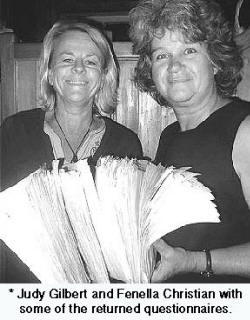 2006‘Referendum’ gives massive support for Trust to continue research into methods for rat and feral cat eradicationPresentation to Auckland Council on World Heritage StatusTrust commenced two year program of community bird counts Rat research papers placed in local library2007First “Rat attack” workshopsFirst community kaka count Submissions to Auckland District PlanContributions to ARC Biosecurity Management Plan for GBI and Regional Pest Management StrategyTrustees attend “Rats, humans and their impacts on Islands” conference in Hawaii and present paperFirst “Rat attack” workshopsFirst community kaka count Submissions to Auckland District PlanContributions to ARC Biosecurity Management Plan for GBI and Regional Pest Management StrategyTrustees attend “Rats, humans and their impacts on Islands” conference in Hawaii and present paper2008Trust submits on Kiwi recovery plan Trust draws attention to algal bloom and stream quality in TryphenaTrust starts research for State of GBI Environment Report (SOER)Three “Rat Attack” workshops Carbon credits and weeds workshopsSponsorship by Natural HabitatsTrust submits on Kiwi recovery plan Trust draws attention to algal bloom and stream quality in TryphenaTrust starts research for State of GBI Environment Report (SOER)Three “Rat Attack” workshops Carbon credits and weeds workshopsSponsorship by Natural Habitats2009State of Environment Report occupies Trust most of yearTrust produces report to Council on state of Tryphena streamsFinal Report on Bird CountsNgati Rehua representative at Trust meetingsDOC and Local Board representatives at Trust meetingsTrustees publish “Prospects for the eradication of rats” paper in “Biological Invasions”State of Environment Report occupies Trust most of yearTrust produces report to Council on state of Tryphena streamsFinal Report on Bird CountsNgati Rehua representative at Trust meetingsDOC and Local Board representatives at Trust meetingsTrustees publish “Prospects for the eradication of rats” paper in “Biological Invasions”2010SOER published and widely acclaimed. 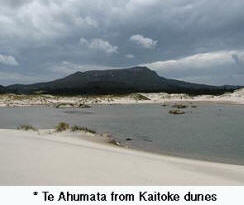 Attended and presented paper at International “Island Invasives” conference Trust submits on proposed DOC cut-backs to staffing on GBI and relocation of
managerial team to Warkworth.Trust submits on proposed changes to Schedule 4 of Mining Act (Te Ahumata–Photo) and presents at public hearings Sue Daly (former trustee) elected to Community BoardNgati Rehua commence process for return of kokako to Te PaparahiWork with Hauraki Gulf ForumInput to DOC’s Conservation Management StrategySOER published and widely acclaimed. Attended and presented paper at International “Island Invasives” conference Trust submits on proposed DOC cut-backs to staffing on GBI and relocation of
managerial team to Warkworth.Trust submits on proposed changes to Schedule 4 of Mining Act (Te Ahumata–Photo) and presents at public hearings Sue Daly (former trustee) elected to Community BoardNgati Rehua commence process for return of kokako to Te PaparahiWork with Hauraki Gulf ForumInput to DOC’s Conservation Management Strategy2011Trustees publish “Running the gauntlet” paper about the process of pest eradication on an inhabited Island in “Island Invasives: Eradication and Management” (International Union for the Conservation of Nature)Local Board forms Environmental Strategy Planning Committee (ESPC)Trust revises long-term strategic plan and submits ideas to ESPC 17 October, founding trustee Tony Bouzaid dies leaving a legacy of environmental initiatives and dedication to the GBI community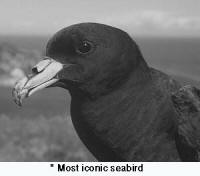 Kauri die-back seen as threat to GBI kauri forestHui to support the return of Kokako hosted by Iwi at MotaireheBlack Petrel Action Group formed in response to decline of GBI’s most iconic seabird – PhotoTrustees publish “Running the gauntlet” paper about the process of pest eradication on an inhabited Island in “Island Invasives: Eradication and Management” (International Union for the Conservation of Nature)Local Board forms Environmental Strategy Planning Committee (ESPC)Trust revises long-term strategic plan and submits ideas to ESPC 17 October, founding trustee Tony Bouzaid dies leaving a legacy of environmental initiatives and dedication to the GBI communityKauri die-back seen as threat to GBI kauri forestHui to support the return of Kokako hosted by Iwi at MotaireheBlack Petrel Action Group formed in response to decline of GBI’s most iconic seabird – Photo2012Trust brokers meeting between ESP and DOC representatives on community consultation processLocal Board commits to community consultation on options for the ecological future of Great Barrier, including possible pest eradicationTrust ensures that the long-term vision of rat eradication is included within DOC’s Conservation Management StrategyTrust brokers meeting between ESP and DOC representatives on community consultation processLocal Board commits to community consultation on options for the ecological future of Great Barrier, including possible pest eradicationTrust ensures that the long-term vision of rat eradication is included within DOC’s Conservation Management Strategy